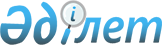 О внесении изменений и дополнения в постановление акимата Мангистауской области от 23 февраля 2015 года № 33 "Об утверждении расположения специальных стационарных помещений для распространения религиозной литературы и иных информационных материалов религиозного содержания, предметов религиозного назначения"Постановление акимата Мангистауской области от 9 октября 2017 года № 232. Зарегистрировано Департаментом юстиции Мангистауской области 27 октября 2017 года № 3445
      Примечание РЦПИ.

      В тексте документа сохранена пунктуация и орфография оригинала.
      В соответствии с законами Республики Казахстан от 11 октября 2011 года "О религиозной деятельности и религиозных объединениях" и от 6 апреля 2016 года "О правовых актах" акимат области ПОСТАНОВЛЯЕТ:
      1. Внести в постановление акимата Мангистауской области от 23 февраля 2015 года № 33 "Об утверждении расположения специальных стационарных помещений для распространения религиозной литературы и иных информационных материалов религиозного содержания, предметов религиозного назначения" (зарегистрировано в Реестре государственной регистрации нормативных правовых актов за № 2653, опубликовано в газете "Огни Мангистау" от 7 апреля 2015 года) следующие изменения и дополнение:
      в приложении:
      после строки, порядковым номером девятый, дополнить строкой порядковый номер десятый следующего содержания: 
      "
      ";
      строки, порядковые номера десятый, одиннадцатый, двенадцатый изложить в новой редакции следующего содержания:
      "
      ".
      2. Государственному учреждению "Управление по делам религий Мангистауской области" (Есбергенов Е.Ж.) обеспечить государственную регистрацию настоящего постановления в органах юстиции, его официальное опубликование в Эталонном контрольном банке нормативных правовых актов Республики Казахстан и в средствах массовой информации, размещение на интернет-ресурсе акимата Мангистауской области.
      3. Контроль за исполнением настоящего постановления возложить на 
      заместителя акима области Скакова М.Н.
      4. Настоящее постановление вступает в силу со дня государственной регистрации в органах юстиции и вводится в действие по истечении десяти календарных дней после дня его первого официального опубликования.
       "СОГЛАСОВАНО"
      Исполняющий обязанности 
      акима города Актау
      Аккулов Н.К.
      "09" 10 2017 г.
      Аким Бейнеуского района
      Абилов Б.К.
      "09" 102017 г.
      Руководитель государственного учреждения 
      "Управление по делам религий
      Мангистауской области" 
      Есбергенов Е.Ж.
      "09" 10 2017г.
					© 2012. РГП на ПХВ «Институт законодательства и правовой информации Республики Казахстан» Министерства юстиции Республики Казахстан
				
10.
Торгово-развлекательный комплекс "Актау"
16 микрорайон,

торгово-развлекательный комплекс "Актау", 1-этаж, торговая точка "Сафи"
11.
Магазин "Мир книги"
Село Бейнеу, площадь "Независимости", торговая точка № 1
12.
Супермаркет "Дана"
Село Бейнеу, улица Бейбарыс
13.
Магазин "Аян"
Село Бейнеу, улица Кашаган № 47
      Аким области

Е. Тугжанов
